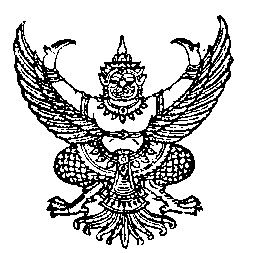 คำสั่งองค์การบริหารส่วนตำบลแม่กรณ์ที่  641/2562เรื่อง  แต่งตั้งคณะกรรมการติดตามประเมินผลระบบควบคุมภายในกองคลัง องค์การบริหารส่วนตำบลแม่กรณ์  ประจำปีงบประมาณ  2563                                              -------------------------------------------อาศัยอำนาจตามพระราชบัญญัติวินัยการเงินการคลังของรัฐ  พ.ศ. 2561  มาตรา  79  บัญญัติให้หน่วยงานของรัฐ  จัดให้มีการตรวจสอบภายใน  การควบคุมภายใน  และการบริหารจัดการความเสี่ยง  โดยให้ถือปฏิบัติตามมาตรฐาน  และหลักเกณฑ์ที่กระทรวงการคลังกำหนด เพื่อให้ระบบการควบคุมภายในเป็นไปอย่างต่อเนื่อง  และเพื่อให้เกิดความเชื่อมั่นอย่างสมเหตุสมผล  บรรลุวัตถุประสงค์ด้านการดำเนินงาน  ด้านการรายงาน และด้านการปฏิบัติตามกฎหมาย  ระเบียบและข้อบังคับ  ตามหลักเกณฑ์ปฏิบัติการควบคุมภายใน  สำหรับหน่วยงานของรัฐที่กระทรวงการคลังกำหนดรายงานผู้กำกับดูแล  ภายใน  90  วัน  หลังจากสิ้นปีงบประมาณ  นั้นเพื่อให้ระบบควบคุมภายในที่ได้กำหนดไว้  มีการนำไปปฏิบัติให้เกิดประสิทธิผล   ดำเนินการด้วยความเรียบร้อยถูกต้อง  ตามมาตรฐานและหลักเกณฑ์ปฏิบัติการควบคุมภายใน  สำหรับหน่วยงานของรัฐ  พ.ศ.  2561 และเกิดประโยชน์สูงสุดในการบริหารจัดการ  จึงขอแต่งตั้งคณะกรรมการติดตามประเมินผลการควบคุมภายในกองคลัง   องค์การบริหารส่วนตำบลแม่กรณ์  ดังต่อไปนี้ (1)  นางนงนุช		ศรีธิ	       	ผู้อำนวยการกองคลัง     		   ประธานกรรมการ(2)  นางสาวอัญชลี      	สมบูรณ์		นักวิชาการเงินและบัญชีชำนาญการ      กรรมการ(3)  นางสุภาพร          	มหายศนันท์	นักวิชาการจัดเก็บรายได้ชำนาญการ      กรรมการ(4)  นางสาวปสุตา       	เทพดวงแก้ว    	นักวิชาการพัสดุชำนาญการ        	       กรรมการ(5)  นางสาวกริชศิทา      วิเศษญาดา    	เจ้าพนักงานการเงินและบัญชีปฏิบัติงาน กรรมการ(6)  นางสาวณฐมน      	ประมวล		ผู้ช่วยเจ้าพนักงานการเงินและบัญชี    กรรมการ/เลขานุการโดยให้คณะกรรมการติดตามประเมินผลระบบควบคุมภายใน   รายงานผลการติดตามประเมินผลระบบการควบคุมภายในของกองคลัง  แล้วจัดส่งรายงานให้ผู้อำนวยการกองคลังทราบ  เพื่อรายงานคณะกรรมการติดตามประเมินผลระบบการควบคุมภายใน  ขององค์การบริหารส่วนตำบลแม่กรณ์   และให้ดำเนินการติดตามประเมินระบบการควบคุมภายในอย่างต่อเนื่อง   และบรรลุวัตถุประสงค์   ในการปฏิบัติตามอำนาจหน้าที่และภารกิจขององค์การบริหารส่วนตำบลแม่กรณ์  ต่อไปทั้งนี้ตั้งแต่วันที่  1  เดือน  ตุลาคม พ.ศ. 2562สั่ง ณ วันที่   1  เดือนตุลาคม  พ.ศ.  2562(นายรัติพงศ์  เทพสุภา)นายกองค์การบริหารส่วนตำบลแม่กรณ์